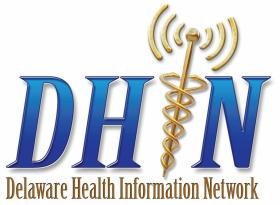 Delaware Health Information NetworkHealth Care Claims Data BaseDATA SUBMISSION AND USE AGREEMENTADDENDUM ONEData Submission GuideDHIN HCCD Contact InformationInfo@dhin.org VERSION 0.4 February 15, 2018Table of Contents1	Data Submission Requirements	31.1	General Information	31.2	Data to be Submitted	42	File Submission Methods	53	Submission Schedule	53.1	Initial Data Submissions	53.2	Ongoing Data Submission	64	Data Quality Requirements	64.1	Required Data Elements	74.2	Data Validation	74.3	Overrides and Exceptions	75	File Format	75.1	Format Guidelines	85.2	File Naming Convention	85.3	Data Element Types	96	Exhibit A - Data Elements	106.1	Member Eligibility Data	106.2	Medical Claims data	226.3	Pharmacy Claims Data	476.4	Provider Data	557	Lookup Tables	587.1	B.1.A Insurance Type	587.2	B.1.B Relationship Codes	597.3	B.1.C Discharge Status	607.4	B.1.D Type of Bill (Institutional claims ONLY)	627.5	B.1.E Place of Service	637.6	B.1.F Claim Status	647.7	B.1.G Present on Admission Codes	657.8	B.1.H Dispense as Written Code	657.9	B.1.I Benefit Coverage Level	65Data Submission RequirementsGeneral InformationIntroduction and Contact Information: The purpose of this document is to provide detailed information to Reporting Entities about how to prepare and submit Claims Data to the HCCD. Data submissions detailed below will include eligibility, medical claims, pharmacy claims, and provider data (Health Care Data).  Field definitions and other relevant data associated with these submissions are specified in Exhibit A.The Delaware Health Information Network (DHIN) serves as the HCCD Administrator. For questions about the HCCD, its statutory regulations, and other issues, please use the contact information below:Angela Kaiser, Delaware Health Information Network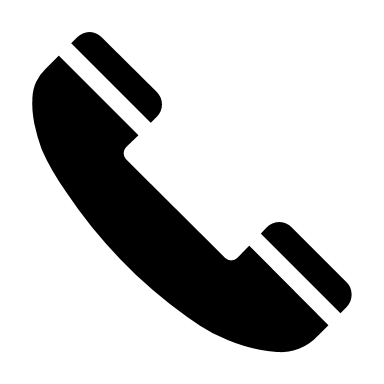 302-678-0220      Angela.Kaiser@dhin.org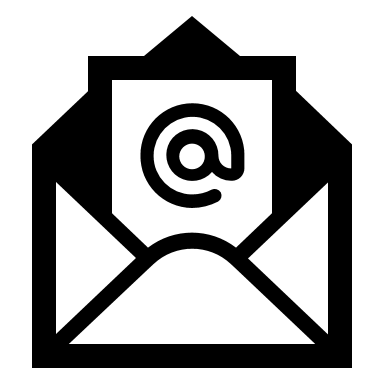 All definitions in this document shall be the same as those contained in the HCCD rule at DE ADC 1-100-103.2.0 which shall supersede the definitions in this documentThis Submission Guide applies to both Mandatory Reporting Entities and to Voluntary Reporting Entities. Some data elements pertain only to voluntary lines of business and are marked with a “(V)” in the “Required” column. This information is provided to facilitate accurate data submission and is not intended to expand authority conveyed in legislation or rule.Annual Registration:  All Reporting Entities shall complete an initial mandatory Annual Registration Form in early 2018. Thereafter, Annual Registration Forms must be completed by all Reporting Entities no later than December 31st of each year to ensure that the HCCD Administrator’s records are kept current. The Annual Registration Form will include information on the total number of covered lives (as anticipated for the following calendar year), as well as two points of contact for each line of business required to submit files to the HCCD:Technical lead who is responsible for file production and submissionRegulatory compliance officerUpon receipt of  Annual Registration Form, the HCCD Administrator will provide each Reporting Entity with their Reporting Entity Code and Reporting Entity Name to be used in HCCD submissions, as well as SFTP credentials for the secure transmission of files to the HCCD.Data to be SubmittedClaims Data GenerallyAny claims paid, modified, or adjusted partially or in whole during the reporting period should be included in the submitted file. If a procedure is denied within a claim that was partially-paid, the Reporting Entity must report all claim lines, including the denied lines. Reporting Entities are not required to submit data for wholly denied claims, but may choose to do so voluntarily. Each submitted data file shall have control totals and transmission control data as defined in the Header and Trailer Record for each defined file. (see Exhibit A for specific formats).Reporting Entities shall provide documentation prior to submitting data files that describes how an original claim may be linked to all subsequent actions associated with that claim (see Exhibit A-2 for specifics). Claims Data: Reporting Entities shall report information for all Members, as follows: “Member” means individuals, employees, and dependents for which the Reporting Entity has an obligation to adjudicate, pay or disburse claims payments.  The term includes covered lives.  For employer-sponsored coverage, Members include certificate holders and their dependents. This definition includes members of the State Group Health Insurance Program regardless of state of residence.”Claims Data shall contain the following types of information: Medical Claims:  Reporting Entities shall report adjudicated paid claims and encounters for all Members for all covered services provided in all care settings, including but not limited to inpatient, outpatient, professional, therapies, home health, rehabilitative and skilled nursing facility care, durable medical equipment, medical transportation and medical devices.Pharmacy Claims: Reporting Entities shall report all paid pharmacy claims for prescriptions dispensed to Members.Member Eligibility Data  Reporting Entities must provide a data set that contains information on every Member who was enrolled at any time and for any duration during the reporting period, whether or not the Member utilized services (including pharmacy) during the reporting period. The file must include member identifiers, subscriber name and identifier, member relationship to subscriber, residence, age, race, ethnicity and language, and other required fields to allow retrieval of related information from pharmacy and medical claims data sets.Reporting Entities must flag whether the coverage is primary or secondary using ME028.  Provider DataReporting Entities must provide a data set that contains information on every provider for whom claims were adjudicated during the targeted reporting period.In the event the same provider delivered and was reimbursed for services rendered from two different physical locations, then the provider data file shall contain two separate records for that same provider reflecting each of those physical locations.  One record shall be provided for each unique physical location for a provider.Coordination of Submissions:  If the Reporting Entity subcontracts with a pharmacy benefits manager or any other organization that manages claims for its Members, the Reporting Entity shall be responsible for ensuring that complete and accurate files are submitted to the HCCD from its subcontractors.  The Reporting Entity shall ensure that the Member information on the subcontractor’s file(s) is consistent with the Member information on the Reporting Entity’s eligibility, medical claims and prescription drugs files.  The Reporting Entity shall include utilization and cost information for all services provided to members under any financial arrangement, including subcapitated, bundled and global payment arrangements.File Submission Methods2.1.	SFTP Information:  Upon receipt of the completed Annual Registration Form, the HCCD Administrator shall provide information to each Reporting Entity regarding a secure file submission methodology and access. This information will include the necessary SFTP credentials (i.e. login and password) for secure data transmission as well as the Reporting Entity Name and Reporting Entity Code to be used in the submitted files. Apart from the SFTP instructions, there will be no additional encryption requirement (e.g. PGP encryption) for files submitted to the HCCD. Submission ScheduleInitial Data SubmissionsReporting Entities shall follow the Submission Schedule set forth in the HCCD Regulations. The information in this Section 3 is provided to assist in planning, especially for the first few data submissions to the HCCD. The submission schedule contained in the final HCCD Regulations, Attachment A, supersedes the dates listed below. Test FilesReporting Entities shall submit one month of Required Claims Data files containing Member, Claims, Prescription Drugs and a sample of Provider, by the deadline stipulated in Section 3.1.4 below.  Historical Files – Parts I and IIReporting Entities shall submit Required Claims Data files for calendar years 2013, 2014, 2015, 2016 and 2017 that conform to file formats, by the deadline stipulated in Section 3.1.4 below.Partial year submissionReporting Entities shall submit Claims Data files for claims adjudicated in the elapsed months of calendar 2018, by the deadline stipulated in Section 3.1.4 below.Timeline for Initial Data SubmissionsOngoing Data SubmissionReporting Entities shall submit monthly files containing claims activity (per Section 1.2.1.1) having occurred within the prior calendar month within 30 calendar days of the last day of the following month. The schedule for this submission is provided below and will continue in similar format in subsequent years. Submission dates falling on a weekend or legal holiday are extended to the next following business day.Data Quality RequirementsRequired Data ElementsExhibit A lists all data elements, including definitions, formats and expected fill rates.  .  A data element with an  “R” in the “Thresh” column means that a percentage of all records must have a value in this field based on the expected frequency that this data element is available.. Data files that do not achieve this threshold percentage for that data element may be rejected or require follow up prior to load into the HCCD.  A data element marked as “O” is an optional data element that should be provided when available, but otherwise may contain a null value. Data ValidationData files missing required fields, or when claim line/record line totals do not match, may be rejected on submission. Other data elements will be validated against established ranges as the database is populated and may require manual intervention to ensure the data are correct. Each Reporting Entity will need to work interactively with the HCCD Administrator to develop data extracts that achieve validation and quality specifications.  This is the purpose of test data submissions early in the implementation process.  Overrides and ExceptionsThe DHIN may grant overrides and exceptions to threshold requirements at the discretion of the HCCD Administrator. To request an override or exception, the Reporting Entity must request and complete an Override and Exception Form, detailing the reason why the mandated threshold or requirement cannot be achieved and when the Reporting Entity anticipates being able to comply with the requirement. Completed Override and Exception Forms must be returned to the HCCD Administrator for review and consideration. The HCCD Administrator will notify the Reporting Entity of the status of their request within 10 business days of the application’s submission. All approved requests will have an expiration date, requiring Reporting Entities to reapply and justify any continuing override or exception on a regular basis as determined by the expiration date.File FormatFormat GuidelinesAll files submitted to the HCCD will be formatted as standard text files.  Text files must comply with the following standards:One line item per row. No single line item of data may contain carriage return or line feed characters.All rows delimited by the carriage return + line feed character combination.All fields are variable field length, delimited using the pipe character (ASCII=124).  It is imperative that no pipes (‘|’) appear in the data itself.  If your data contains pipes, either remove them or discuss using an alternate delimiter character.Text fields are never demarcated or enclosed in single or double quotes. Any quotes detected are regarded as a part of the actual data.The first row always contains the names of data columns.Unless otherwise stipulated, numbers (e.g. ID numbers, account numbers, etc.) do not contain spaces, hyphens or other punctuation marks.Text fields are never padded with leading or trailing spaces or tabs.Numeric fields are never padded with leading or trailing zeroes.If a field is not available, or is not applicable, leave it blank.  ‘Blank’ means do not supply any value at all between pipes (including quotes or other characters).File Naming ConventionAll files submitted to the HCCD shall have a naming convention developed to facilitate file management without requiring access to the contents.All files names will follow the template:TESTorPROD_Reporting EntityID_PeriodEndingDateFileTypeVersionNumber.txtExamplesTEST_0000_201606MEv01.txtPROD_0000_201606MEv02.txtTESTorPROD – TEST for test files; PROD for production filesReporting EntityID – This is the Reporting Entity ID assigned to each submitterPeriod ending date expressed as CCYYMM (four-digit calendar year and two-digit month; for example, 201403 indicates a March 2014 end date).File Type – Member Eligibility (ME), Medical Claims (MC), Pharmacy Claims (PC), Provider (MP), Version number: This is used to differentiate multiple submissions of the same file. This will be important if a file needs to be resubmitted to resolve an issue such as a validation failure. The letter v should be used, followed by two digits, starting with v01. You must include the leading zero. Original submissions of all files should be labeled v01. The HCCD will not accept files that have the same name as an existing file.File extension (.txt)Data Element Typesdate – date data type for dates from 1/1/0001 through 12/31/9999int – integer (whole number)decimal/numeric – fixed precision and scale numeric datachar – fixed length non-unicode data with a max of 8,000 charactersvarchar – variable length non-unicode data with a maximum of 8,000 characterstext – variable length non-unicode data with a maximum of 2^31 -1 charactersExhibit A - Data ElementsMember Eligibility DataThe Reporting Entity’s Member ID (Member Suffix or Sequence Number) must be unique to an individual.  The unique identifier in the eligibility file must be consistent with the unique identifier in the medical claims/pharmacy file.  This provides linkage between medical and pharmacy claims during established coverage periods and is critical for the implementation of Episode of Care reporting.For Historic Data Submissions, report eligibility for all Members during each reporting month.  If historical address data is not available, report historical months’ eligibility data based on Member’s last known or current address.  To reconcile the total number of Members in the historical data submissions, each Reporting Entity shall submit a summary report that totals the number of Members for each month for Historic Data.Member Eligibility files must be formatted to provide one record per member per month.  Member Eligibility File Header RecordMember Eligibility File Trailer RecordMember Eligibility File(V) signals a data element value that is valid only for Voluntary Reporting Entities.Medical Claims dataMedical Claims file submissions shall include claims activity (as per Section 1.2.1.1.) for covered services under capitated, global, bundled, episode or other payment arrangement.  Medical Claims File Header RecordMedical Claims File Trailer RecordMedical claims filePharmacy Claims DataPharmacy Claims data file submissions shall include all claims for covered pharmaceutical services provided to Members. Pharmacy Claims File Header RecordPharmacy Claims File Trailer RecordPharmacy Claims FileProvider DataFrequency:  Monthly Upload via FTP or Web PortalAdditional formatting requirements:Reporting Entities submit data in a single, consistent format for each data type. A provider means a health care facility, health care practitioner, health product manufacturer, health product vendor or pharmacy.A billing provider means a provider or other entity that submits claims to health care claims processors for health care services directly or provided to a subscriber or member by a service provider.A service provider means the provider who directly performed or provided a health care service to a subscriber of member.One record submitted for each provider for each unique physical address.Provider File Header RecordProvider File Trailer RecordProvider File Lookup TablesB.1.A Insurance TypeThis table contains codes that may be applicable to Mandatory and Voluntary Reporting Entities. B.1.B Relationship CodesB.1.C Discharge StatusB.1.D Type of Bill (Institutional claims ONLY)B.1.E Place of Service B.1.F Claim StatusB.1.G Present on Admission CodesB.1.H Dispense as Written CodeB.1.I Benefit Coverage LevelSubmission NameReporting PeriodSubmission Deadline to HCCDTest FileMarch 1, 2018 – March 31, 2018May 1, 2018Historical Files – Part IJanuary 1, 2015 – December 31, 2017June 1, 2018Historical Files – Part IIJanuary 1, 2013 – December 31, 2014July 1, 2018Partial Year SubmissionJanuary 1, 2018 – June 30, 2018August 1, 2018First “Ongoing” Data SubmissionJuly 1-31, 2018September 1, 2018Submission Due to HCCDClaims and Eligibility Begin Date Claims and Eligibility End DateBy January 1November 1November 30By February 1December 1December 31By March 1January 1January 31By April1 February 1February 28/29By May 1March 1March 31By June 1 April 1April 30By July 1May 1May 31By August 1 June 1June 30By September 1July 1July 31By October 1August 1August 31By November 1September 1September 30By December 1October 1October 31Data Element #Data Element NameTypeMax LengthDescription/valid valuesThresh.HD001Record Typechar2ME100%HD002Reporting Entity Codevarchar8Distributed by HCCD Administrator100%HD003Reporting Entity Namevarchar75Distributed by HCCD Administrator100%HD004Beginning Monthdate6CCYYMM100%HD005Ending Monthdate6CCYYMM100%HD006Record countint10Total number of records submitted in the medical eligibility file, excluding header and trailer records100%Data Element #Date Element NameTypeMax LengthDescription/valid valuesThresh.TR001Record Typechar2ME100%TR002Reporting Entity Codevarchar8Distributed by HCCD Administrator100%TR003Reporting Entity Namevarchar75Distributed by HCCD Administrator100%TR004Beginning Monthdate6CCYYMM100%TR005Ending Monthdate6CCYYMM100%TR006Extraction Datedate8CCYYMMDD100%Data Element #ReferenceData Element NameTypeLengthDescription/Codes/SourcesReq’dThresh.ME001N/AReporting Entity Codevarchar8Distributed by HCCD AdministratorR100%ME002N/A Reporting Entity Name varchar30Distributed by HCCD Administrator R100%ME003271/2110C/EB/ /04, 271/2110D/EB/ /04Insurance Type Code/Productchar2See Lookup Table B-1.A R100%ME004N/AYearint44 digit Year for which eligibility is reported in this submissionR100%ME005N/AMonthchar2Month for which eligibility is reported in this submission expressed numerical from 01 to 12.R100%ME006271/2100C/REF/1L/02, 271/2100C/REF/IG/02,  271/2100C/REF/6P/02, 271/2100D/REF/1L/02, 271/2100D/REF/IG/02, 271/2100D/REF/6P/02Insured Group or Policy Numbervarchar30Group or policy number - not the number that uniquely identifies the subscriberR99.5%ME007271/2110C/EB/ /02, 271/2110D/EB/ /02Coverage Level Codechar3See Lookup Table B-1. I R99.9%ME008271/2100C/NM1/MI/09Subscriber Social Security Numbervarchar9Subscriber’s social security number; Set as null if unavailable OME009271/2100C/NM1/MI/09Plan Specific Contract Numbervarchar128Plan assigned subscriber’s contract number; Set as null if contract number = subscriber’s social security number or use an alternate unique identifier such as Medicaid ID.  Must be an identifier that is unique to the subscriber.R99.9%ME010N/AMember Numbervarchar128Unique number of the member within the contract.  Must be an identifier that is unique to the member. May include a combination of contract number and suffix number to be unique. This column is the unique identifying column for membership and related medical and pharmacy claims. Only one record per eligibility month. ME-010 = MC-009;  PC-009R100%ME011271/2100C/NM1/MI/09, 271/2100D/NM1/MI/09Member Identification Codevarchar9Member’s social security number or Medicaid ID.  Must be an identifier that is unique to the member. Used for matching member records.R99.9%ME130Member Telephone Numberchar10Member’s telephone number on record with Reporting Entity; required if ME011 is blank or unknown; used for matching member records. Do not include parentheses, dashes or periods.R if ME011 is blank100%ME012271/2100C/INS/Y/02, 271/2100D/INS/N/02Individual Relationship Codechar2Member's relationship to insured – see Lookup Table B-1.BR100%ME013271/2100C/DMG/ /03, 271/2100D/DMG/ /03Member Genderchar1M – MaleF – FemaleU - UNKNOWNR100%ME014271/2100C/DMG/D8/02, 271/2100D/DMG/D8/02Member Date of Birthdate8CCYYMMDD R99.5%ME015271/2100C/N4/ /01, 271/2100D/N4/ /01Member City Name of Residencevarchar30City name of member residenceR99.5%ME016271/2100C/N4/ /02, 271/2100D/N4/ /02Member State or Provincechar2As defined by the US Postal ServiceR99.5%ME017271/2100C/N4/ /03, 271/2100D/N4/ /03Member ZIP Codevarchar11ZIP Code of member - may include non-US codes.  Do not include dash.  Plus 4 optional but desired.R99.5%ME018N/AMedical Coveragechar1 Y – YESN - NO3 - UNKNOWNR100%ME019N/APrescription Drug Coveragechar1 Y – YESN - NO3 - UNKNOWNR100%ME020N/ADental Coverage (V)char1Y – YESN – NO3 - UNKNOWNR100%ME123N/ABehavioral Health char1Y – YESN – NO3 - UNKNOWNR100%ME021N/ARace 1varchar6R1 American Indian/Alaska NativeR2 AsianR3 Black/African AmericanR4 Native Hawaiian or other Pacific IslanderR5 WhiteR9 Other RaceUNKNOW Unknown/Not SpecifiedOME022N/ARace 2varchar6See code set for ME021.OME023N/AOther Racevarchar15List race if MC021or MC022 are coded as R9.OME024N/AHispanic Indicatorchar1Y = Patient is Hispanic/Latino/SpanishN = Patient is not Hispanic/Latino/SpanishU = UnknownOME025N/AEthnicity 1varchar6OME025N/AEthnicity 1varchar62182-4  CubanOME025N/AEthnicity 1varchar62184-0  DominicanOME025N/AEthnicity 1varchar62148-5  Mexican, Mexican American, ChicanoOME025N/AEthnicity 1varchar62180-8  Puerto RicanOME025N/AEthnicity 1varchar62161-8  SalvadoranOME025N/AEthnicity 1varchar62155-0  Central American (not otherwise specified)OME025N/AEthnicity 1varchar62165-9  South American (not otherwise specified)OME025N/AEthnicity 1varchar62060-2  AfricanOME025N/AEthnicity 1varchar62058-6  African AmericanOME025N/AEthnicity 1varchar6AMERCN  AmericanOME025N/AEthnicity 1varchar62028-9  AsianOME025N/AEthnicity 1varchar62029-7  Asian IndianOME025N/AEthnicity 1varchar6BRAZIL  BrazilianOME025N/AEthnicity 1varchar62033-9  CambodianOME025N/AEthnicity 1varchar6CVERDN Cape VerdeanOME025N/AEthnicity 1varchar6CARIBI  Caribbean IslandOME025N/AEthnicity 1varchar62034-7  ChineseOME025N/AEthnicity 1varchar62169-1  ColumbianOME025N/AEthnicity 1varchar62108-9  EuropeanOME025N/AEthnicity 1varchar62036-2  FilipinoOME025N/AEthnicity 1varchar62157-6  GuatemalanOME025N/AEthnicity 1varchar62071-9 HaitianOME025N/AEthnicity 1varchar62158-4  HonduranOME025N/AEthnicity 1varchar62039-6  JapaneseOME025N/AEthnicity 1varchar62040-4  KoreanOME025N/AEthnicity 1varchar62041-2  LaotianOME025N/AEthnicity 1varchar62118-8  Middle EasternOME025N/AEthnicity 1varchar6PORTUG  PortugueseOME025N/AEthnicity 1varchar6RUSSIA  RussianOME025N/AEthnicity 1varchar6EASTEU  Eastern EuropeanOME025N/AEthnicity 1varchar62047-9  VietnameseOME025N/AEthnicity 1varchar6OTHER  Other EthnicityOME025N/AEthnicity 1varchar6UNKNOW  Unknown/Not SpecifiedOME026N/AEthnicity 2varchar6See code set for ME025.OME027N/AOther Ethnicityvarchar20List ethnicity if MC025 or MC026 are coded as OTHER.OME028N/APrimary Insurance Indicatorchar1Y – Yes, primary insuranceN – No, secondary or tertiary insuranceR99.9%ME029N/ACoverage Typechar3STN – short-term, non-renewable health insurance (i.e. COBRA)UND – plans underwritten by the insurerOTH – any other plan. Insurers using this code shall obtain prior approval.R99.9%ME030N/AMarket Category Codevarchar4 IND – policies sold and issued directly to individuals (non-group)LGS – policies and issued directly to employers having 101 or more employees (V)GSA – policies sold and issued directly to small employers through a qualified association trust (V)OTH – policies sold to other types of entities. Insurers using this market code shall obtain prior approval.SGS- Policies sold and issued to employers having 2 - 100 employees MED- Medicare and Retiree products.  SFP – Self-insured plans (V)MCD - MedicaidGHI- State Group Health Insurance ProgramR99.9%ME032N/AEmployer Tax IDvarchar50Employer tax ID (V)R99%ME043N/AMember Street Addressvarchar50Physical street address of the covered memberR99%ME044N/AEmployer Group Namevarchar128Employer Group Name or Name of the Purchaser/Client IND for individual Policies (V)R 99%ME101271/2100C/NM1/ /03Subscriber Last Namevarchar128The subscriber last nameR100%ME102271/2100C/NM1/ /04Subscriber First Namevarchar128The subscriber first nameR100%ME103271/2100C/NM1/ /05Subscriber Middle Initialchar1The subscriber middle initialO50%ME104271/2100D/NM1/ /03Member Last Namevarchar128The member last nameR100%ME105271/2100D/NM1/ /04Member First Namevarchar128The member first nameR100%ME897N/APlan Effective Datedate8CCYYMMDDDate eligibility started for this member under this plan type.  The purpose of this data element is to maintain eligibility span for each member.  R100%ME045Marketplace Offeringchar1Identifies whether a policy was purchased through the Delaware Health Benefits Marketplace (Choose Health Delaware) Y=Commercial small or non-group QHP purchased through the Marketplace N=Commercial small or non-group QHP purchased outside the MarketplaceU= Not applicable (plan/product is not offered in the commercial small or non-group market or grandfathered)R 100%ME106Fillerchar1Filler, leave blankME107Risk Basischar1S – Self-insured F – Fully insuredDefault to “F” for grandfathered PlansR99%ME108Fillerchar1Filler, leave blank ME120Actuarial Valuedecimal6Report value as calculated in the most recent version of the HHS Actuarial Value Calculator available at http://cciio.cms.gov/resources/regulations/index.htmlSize includes decimal point.Required for QHPs: small group and non-group (individual) plans sold inside or outside the Exchange.Default to “0” for Grandfathered plansR 99%ME121Metallic Valueint1Metal Level (percentage of Actuarial Value) per federal regulations. Valid values are:1 – Platinum2--Gold3 – Silver4 – Bronze0 – Not ApplicableRequired for small group and non-group (individual) plans sold inside or outside the Marketplace.Use values provided in the most recent version of the HHS Actuarial Value Calculator available at http://cciio.cms.gov/resources/regulations/index.htmlDefault to “0” for Grandfathered plansR 99%ME122Grandfather Statuschar1See definition of “grandfathered plans” in HHS rules CFR 147.140Y= YesN = NoRequired for small group and non-group (individual) plans sold inside or outside the Marketplace.R99%ME124PCP NPIchar10NPI of Member’s PCPNA – if the eligibility does not require a PCPUnknown – if PCP is unknownR99%ME125PCP Practice NameChar 50Common name of the practice accountable for the patient (please use UPPER CASE for all practice names); this may be the physician's name if the physician is a solo practitionerR99%ME126PCP Namechar50Name of the PCP to whom the patient is attributedR99%ME127Payer’s PCP IDchar10Internal payer's practice identification number (may be different by payer, e.g., BSID, TIN, or other unique ID)R99%ME128PCP Attribution Datedate8CCYYMMDD R99%ME899N/ARecord Typechar2Value = MER100%Data Element #Data Element NameTypeMax LengthDescription/valid valuesThresh.HD001Record Typechar2MC100%HD002Reporting Entity Codevarchar8Distributed by HCCD Administrator100%HD003Reporting Entity Namevarchar75Distributed by HCCD Administrator100%HD004Beginning Monthdate6CCYYMM100%HD005Ending Monthdate6CCYYMM100%HD006Record countint10Total number of records submitted in the medical claims file, excluding header and trailer records100%Data Element #Data Element NameTypeMax LengthDescription/valid valuesThresh.TR001Record Typechar2MC100%TR002Reporting Entity Codevarchar8Distributed by HCCD Administrator100%TR003Reporting Entity Namevarchar75Distributed by HCCD Administrator100%TR004Beginning Monthdate6CCYYMM100%TR005Ending Monthdate6CCYYMM100%TR006Extraction Datedate8CCYYMMDD100%Data Element #ReferenceData Element NameTypeLengthDescription/Codes/SourcesReq’dThresh.MC001N/AReporting Entity Codevarchar8Distributed by HCCD AdministratorR100%MC002N/A Reporting Entity Namevarchar30Distributed by HCCD AdministratorR100%MC003837/2000B/SBR/ /09Insurance Type /Product Codechar2See Lookup Table B-1.AR100%MC004835/2100/CLP/ /07Reporting Entity Claim Control Numbervarchar35Must apply to the entire claim and be unique within the Reporting Entity’s system.No partial claims.Only paid (or partially paid) claims.R99.9%MC005837/2400/LX/ /01Line Counterint4Line number for this service.  The line counter begins with 1 and is incremented by 1 for each additional service line of a claim. All claims must contain a line 1.R99.5%MC005AN/AVersion Numberint4The version number of this claim service line.  The original claim will have a version number of 0, with the next version being assigned a 1, and each subsequent version being incremented by 1 for that service line.Plans that cannot increment this column may opt to use YYMM as the version number.R99.5%MC006837/2000B/SBR/ /03Insured Group or Policy Numbervarchar30Group or policy number - not the number that uniquely identifies the subscriber.R99.5%MC007835/2100/NM1/34/09Subscriber Social Security Numbervarchar9Subscriber’s social security number; Set as null if unavailable OMC008835/2100/NM1/HN/09Plan Specific Contract Numbervarchar128Plan assigned subscriber’s contract number; Set as null if contract number = subscriber’s social security number or use an alternate unique identifier such as Medicaid ID.  Must be an identifier that is unique to the subscriber.R99.9%MC009N/AMember Numbervarchar128 Unique number of the member within the contract.  Must be an identifier that is unique to the member. May include a combination of contract number and suffix number to be unique. This column is the unique identifying column for membership and related medical and pharmacy claims. Only one record per eligibility month per Eligibility year. MC-009=ME-010; PC-009 R100%MC010835/2100/NM1/MI/089Member Identification Code (patient)varchar9Member’s social security number or Medicaid ID.  Must be an identifier that is unique to the member. Used for matching member records..R99.9%MC130Member Telephone Numberchar10Member’s telephone number on record with Reporting Entity; required if MC011 is blank or unknown; used for matching member records. Do not include parentheses, dashes or periods.R if MC011 is blank100%MC011837/2000B/SBR/ /02,   837/2000C/PAT/ /01, 837/2320/SBR/ /02Individual Relationship Codechar2Member's relationship to insured – Reporting Entities will map their available codes to those listed in Lookup Table B-1.BR100%MC012837/2010CA/DMG/ /03Member Genderchar1M – MaleF – FemaleU – UnknownR100%MC013837/2010CA/DMG/D8/02Member Date of Birthdate8CCYYMMDDR99.5%MC014837/2010CA/N4/ /01Member City Name of Residencevarchar30City name of member of residenceR99.5%MC107Member Street Addressvarchar50Physical street address of the covered memberTH99%MC015837/2010CA/N4/ /02Member State or Provincechar2As defined by the US Postal ServiceR99.5%MC016837/2010CA/N4/ /03Member ZIP Codevarchar11ZIP Code of member - may include non-US codes. Do not include dash. Plus 4 optional but desired.R99.5%MC017N/ADate Service Approved/Accounts Payable Date/Actual Paid Datedate8CCYYMMDDR100%MC018837/2300/DTP/435/03Admission Date date8Required for all inpatient claims.  CCYYMMDDO (inpatient claims only)MC019837/2300/DTP/435/03Admission Hourchar4Required for all inpatient claims.  Time is expressed in military time - HHMMO (inpatient claims only)MC020837/2300/CL1/ /01Admission Typeint1Required for all inpatient claims (SOURCE:  National Uniform Billing Data Element Specifications)1 Emergency2 Urgent3 Elective4 Newborn5 Trauma Center9 Information not availableO (inpatient claims only)MC021837/2300/CL1/ /02Admission Sourcechar1Required for all inpatient claims (SOURCE:  National Uniform Billing Data Element Specifications)O (inpatient claims only)MC022837/2300/DTP/096/03Discharge Hourint4Time expressed in military time – HHMM R for all inpatient claims O for outpatient  50%MC023837/2300/CL1/ /03Discharge Statuschar2Required for all inpatient claims.defaults:  IP: default ‘00’ = unknownOP: default ‘01’ = homeSee Lookup Table B-1.R for all inpatient claims O for outpatient90%MC024835/2100/NM1/BD/09, 835/2100/NM1/BS/09, 835/2100/NM1/MC/09, 835/2100/NM1/PC/09Service Provider Numbervarchar30Reporting Entity assigned service provider number. Submit facility for institutional claims; physician or healthcare professional for professional claims.R90%MC025835/2100/NM1/FI/09Service Provider Tax ID Numbervarchar10Federal tax identification numberR 90%MC026professional: 837/2420A/NM1/XX/09; 837/2310B/NM1/XX/09; institutional: 837/2420A/NM1/XX/09; 837/2420C/NM1/XX/09; 837/2310A/NM1/XX/09Service National Provider IDvarchar20National Provider ID.  This data element pertains to the entity or individual directly providing the service.R 90%MC027professional: 837/2420A/NM1/82/02; 837/2310B/NM1/82/02; institutional: 837/2420A/NM1/72/02; 837/2420C/NM1/82/02; 837/2310A/NM1/71/02Service Provider Entity Type Qualifierchar1HIPAA provider taxonomy classifies provider groups (clinicians who bill as a group practice or under a corporate name, even if that group is composed of one provider) as a “person”, and these shall be coded as a person.  Health care claims processors shall code according to:1 Person2 Non-Person EntityR 90%MC028professional: 837/2420A/NM1/82/04; 837/2310B/NM1/82/04; institutional: 837/2420A/NM1/72/04; 837/2420C/NM1/82/04; 837/2310A/NM1/71/04Service Provider First Namevarchar25Individual first name.  Set to null if provider is a facility or organization.R 75%MC029professional: 837/2420A/NM1/82/05; 837/2310B/NM1/82/05; institutional: 837/2420A/NM1/72/05; 837/2420C/NM1/82/05; 837/2310A/NM1/71/05Service Provider Middle Namevarchar25Individual middle name or initial.  Set to null if provider is a facility or organization.OMC030professional: 837/2420A/NM1/82/03; 837/2310B/NM1/82/03; institutional: 837/2420A/NM1/72/03; 837/2420C/NM1/82/03; 837/2310A/NM1/71/03Service Provider Last Name or Organization Namevarchar60Full name of provider organization or last name of individual providerR99.5%MC031professional: 837/2420A/NM1/82/07; 837/2310B/NM1/82/07; institutional: 837/2420A/NM1/72/07; 837/2420C/NM1/82/07; 837/2310A/NM1/71/07Service Provider Suffixvarchar10Suffix to individual name.  Set to null if provider is a facility or organization.  The service provider suffix shall be used to capture the generation of the individual clinician (e.g., Jr., Sr., III), if applicable, rather than the clinician’s degree (e.g., MD, LCSW).OMC032professional: 837/2420A/PRV/PE/03; 837/2310B/PRV/PE/03; institutional: 837/2310A/PRV/AT/03Service Provider Specialtyvarchar10Prefer CMS specialty or taxonomy codes. Homegrown codes can be used but a lookup is required. A Dictionary for homegrown codes must be supplied during testing.R99.5%MC108Service Provider Street Addressvarchar50Physical practice location street address of the provider administering the servicesR90%MC033professional: 837/2420C/N4/ /01; 837/2310C/N4/ /01; institutional: 837/2310E/N4/ /01Service Provider City Namevarchar30City name of provider - preferably practice locationR90%MC034professional: 837/2420C/N4/ /02; 837/2310C/N4/ /02; institutional: 837/2310E/N4/ /02Service Provider State or Provincechar2As defined by the US Postal ServiceR90%MC035professional: 837/2420C/N4/ /03; 837/2310C/N4/ /03; institutional: 837/2310E/N4/ /03Service Provider ZIP Codevarchar11ZIP Code of provider - may include non-US codes; do not include dash.  Plus 4 optional but desired.R90%MC036837/2300/CLM/ /05-1Type of Bill – Institutionalchar3Required for institutional claims; Not to be used for professional claims See Lookup Table B-1.DR (institutional claims only)99%MC037837/2300/CLM/ /05-1Place of Servicechar2Required for professional claims.  Not to be used for institutional claims.  Map where you can and default to “99” for all others.See Lookup Table B-1.ER (professional claims only)99%MC038835/2100/CLP/ /02Claim Statuschar2See Lookup Table B-1.FR99.5%MC038aN/ADenial Reasonvarchar5Required when MC038 = 4 or 22Use the most appropriate code from either the Claim Adjustment Reason Codes (CARC) set or the Remittance Advice Remark Codes (RARC) set.R99.5%MC039837/2300/HI/BJ/01-2Admitting Diagnosisvarchar7Required on all inpatient admission claims and encounters.  ICD-9-CM or ICD-10-CM.  Do not code decimal point.R- inpatient claimsO- outpatient 90%MC898N/AICD-9 / ICD-10 Flagchar10 This claim contains ICD-9-CM codes1 This claim contains ICD-10-CM codesThe purpose of this field is to identify which code set is being utilized.R100%MC040837/2300/HI/BN/01-2E-Codevarchar7Describes an injury, poisoning or adverse effect.  ICD-9-CM or ICD-10-CM.  Do not code decimal point.OMC041837/2300/HI/BK/01-2Principal Diagnosisvarchar7ICD-9-CM or ICD-10_CM.  Do not code decimal point.R95%MC042837/2300/HI/BF/01-2Other Diagnosis – 1varchar7ICD-9-CM or ICD-10_CM.  Do not code decimal point.OMC043837/2300/HI/BF/02-2Other Diagnosis – 2varchar7ICD-9-CM or ICD-10_CM.  Do not code decimal point.OMC044837/2300/HI/BF/03-2Other Diagnosis – 3varchar7ICD-9-CM or ICD-10_CM.  Do not code decimal point.OMC045837/2300/HI/BF/04-2Other Diagnosis – 4varchar7ICD-9-CM or ICD-10_CM.  Do not code decimal point.OMC046837/2300/HI/BF/05-2Other Diagnosis – 5varchar7ICD-9-CM or ICD-10_CM.  Do not code decimal point.OMC047837/2300/HI/BF/06-2Other Diagnosis – 6varchar7ICD-9-CM or ICD-10_CM.  Do not code decimal point.OMC048837/2300/HI/BF/07-2Other Diagnosis – 7varchar7ICD-9-CM or ICD-10_CM.  Do not code decimal point.OMC049837/2300/HI/BF/08-2Other Diagnosis – 8varchar7ICD-9-CM or ICD-10_CM.  Do not code decimal point.OMC050837/2300/HI/BF/09-2Other Diagnosis – 9varchar7ICD-9-CM or ICD-10_CM.  Do not code decimal point.OMC051837/2300/HI/BF/10-2Other Diagnosis – 10varchar	7ICD-9-CM or ICD-10_CM.  Do not code decimal point.OMC052837/2300/HI/BF/11-2Other Diagnosis – 11varchar7ICD-9-CM or ICD-10_CM.  Do not code decimal point.OMC053837/2300/HI/BF/12-2Other Diagnosis – 12varchar7ICD-9-CM or ICD-10_CM.  Do not code decimal point.OMC054835/2110/SVC/NU/01-2Revenue Codechar 4National Uniform Billing Committee Codes.  Code using leading zeroes, left justified, and four digits.R for Institutional Claims only, otherwise leave blank99.9%MC055835/2110/SVC/HC/01-2Outpatient Procedure Codevarchar10Health Care Common Procedural Coding System (HCPCS); this includes the CPT codes of the American Medical Association.Required for Outpatient and Professional claims only.R for Outpatient and Professional Claims only; otherwise leave blank80%MC056835/2110/SVC/HC/01-3Procedure Modifier – 1char2Procedure modifier required when a modifier clarifies/improves the reporting accuracy of the associated procedure code.Required for Outpatient and Professional claims only.R for Outpatient and Professional Claims only; otherwise leave blank10%MC057835/2110/SVC/HC/01-4Procedure Modifier – 2char2Procedure modifier required when a modifier clarifies/improves the reporting accuracy of the associated procedure code.Required for Outpatient and Professional claims only.R for Outpatient and Professional Claims only; otherwise leave blank2%MC058835/2110/SVC/ID/01-2ICD-9-CM or ICD-10 Procedure Codechar7Primary procedure code for this line of service.  Do not code decimal point.Default to BlankR for Inpatient Claims only; otherwise leave blank55%MC059835/2110/DTM/150/02Date of Service – Fromdate8First date of service for this service line.  CCYYMMDDR99.5%MC060835/2110/DTM/151/02Date of Service – Thrudate8Last date of service for this service line.  CCYYMMDDR99.5%MC061835/2110/SVC/ /05Quantityint3Count of services performed, which shall be set equal to one on all observation bed service lines and should be set equal to zero on all other room and board service lines, regardless of the length of stay.R99.5%MC062835/2110/SVC/ /02Charge Amountint10Do not code decimal point or provide any punctuation where $1,000.00 converted to 100000 Same for all financial data that follows.R99.5%MC063835/2110/SVC/ /03Paid Amountint10Includes any withhold amounts.  Do not code decimal point.  For capitated claims set to zero.R99.5%MC064N/APrepaid Amountint10For capitated services, the fee for service equivalent amount.  Do not code decimal point.R99.5%MC065N/ACo-pay Amountint10The preset, fixed dollar amount for which the individual is responsible.  Do not code decimal point.R99.5%MC066N/ACoinsurance Amountint10The dollar amount an individual is responsible for – not the percentage.  Do not code decimal point.R99.5%MC067N/ADeductible Amountint10Do not code decimal point.R99.5%MC068837/2300/CLM/ /01Patient Account/Control Numbervarchar20Number assigned by hospitalOMC069N/ADischarge Datedate8Date patient discharged.  Required for all inpatient claims.  CCYYMMDDR for all inpatient Claims O for Outpatient95%MC070N/AService Provider Country Namevarchar30Code US for United States.R100%MC071837/2300/HI/DR/01-2DRGvarchar10Insurers and health care claims processors shall code using the CMS methodology when available.  Precedence shall be given to DRGs transmitted from the hospital provider.  When the CMS methodology for DRGs is not available, but the DRG system is used, the insurer shall format the DRG and the complexity level within the same field with an “A” prefix, and with a hyphen separating the DRG and the complexity level (e.g. AXXX-XX).OMC072N/ADRG Versionchar2Version number of the grouper usedOMC073835/2110/REF/APC/02APCchar4Insurers and health care claims processors shall code using the CMS methodology when available.  Precedence shall be given to APCs transmitted from the health care provider.OMC074N/AAPC Versionchar2Version number of the grouper usedOMC075837/2410/LIN/N4/03NDC Drug Codevarchar11Report the NDC code used only when a medication is paid for as part of a medical claim or when a DME device has an NDC code. J codes should be submitted under procedure code (MC055), and have a procedure code type of ‘HCPCS.R; Set as null if unavailable 100%MC076837/2010AA/NM1/ID/09Billing Provider Numbervarchar30Reporting Entity assigned billing provider number. This number should be the identifier used by the Reporting Entity for internal identification purposes, and does not routinely change.R 90%MC077837/2010AA/NM1/XX/09National Billing Provider IDvarchar20National Provider IDR 99%MC078837/2010AA/NM1/ /03Billing Provider Last Name or Organization Namevarchar60Full name of provider billing organization or last name of individual billing provider.R 99.5%MC101837/2010BA/NM1/ /03Subscriber Last Namevarchar128Subscriber last nameR100%MC102837/2010BA/NM1/ /04Subscriber First Namevarchar128Subscriber first nameR100%MC103837/2010BA/NM1/ /05Subscriber Middle Initialchar1 Subscriber middle initialOMC104837/2010CA/NM1/ /03Member Last Namevarchar128R100%MC105837/2010CA/NM1/ /04Member First Namevarchar128R100%MC106837/2010CA/NM1/ /05Member Middle Initialchar1OMC201APresent on Admission – PDXvarchar1Code indicating the presence of diagnosis at the time of admissionSee Table B-1.G for valid values.R(Inpatient Only, otherwise leave blank)95%MC201BPresent on Admission – DX1varchar1Code indicating the presence of diagnosis at the time of admission for MC201ASee Table B-1.G for valid values.R if 201A has a value(Inpatient Only, otherwise leave blank50%MC201CPresent on Admission – DX2varchar1Code indicating the presence of diagnosis at the time of admissionSee Table B-1.G for valid values.R(Inpatient Only, otherwise leave blank20%MC201DPresent on Admission – DX3varchar1Code indicating the presence of diagnosis at the time of admissionSee Table B-1.G for valid values.R(Inpatient Only, otherwise leave blank5%MC201EPresent on Admission – DX4varchar1Code indicating the presence of diagnosis at the time of admissionSee Table B-1.G for valid values.R(Inpatient Only, otherwise leave blank0%MC201FPresent on Admission – DX5varchar1Code indicating the presence of diagnosis at the time of admissionSee Table B-1.G for valid values.R(Inpatient Only, otherwise leave blank.05%MC201GPresent on Admission – DX6varchar1Code indicating the presence of diagnosis at the time of admissionSee Table B-1.G for valid values.R(Inpatient Only, otherwise leave blank0%MC201HPresent on Admission – DX7varchar1Code indicating the presence of diagnosis at the time of admissionSee Table B-1.G for valid values.R(Inpatient Only, otherwise leave blank0%MC201IPresent on Admission – DX8varchar1Code indicating the presence of diagnosis at the time of admissionSee Table B-1.G for valid values.R(Inpatient Only, otherwise leave blank0%MC201JPresent on Admission – DX9varchar1Code indicating the presence of diagnosis at the time of admissionSee Table B-1.G for valid values.R(Inpatient Only, otherwise leave blank0%MC201KPresent on Admission – DX10varchar1Code indicating the presence of diagnosis at the time of admissionSee Table B-1.G for valid values.R(Inpatient Only, otherwise leave blank0%MC201LPresent on Admission – DX11varchar1Code indicating the presence of diagnosis at the time of admissionSee Table B-1.G for valid values.R(Inpatient Only, otherwise leave blank0%MC201MPresent on Admission – DX12varchar1Code indicating the presence of diagnosis at the time of admissionSee Table B-1.G for valid values.R(Inpatient Only, otherwise leave blank0%MC205ICD-9-CM orICD-10-CM Procedure Date date8Date MC058 was performedR55%MC058A835/2110/SVC/ID/01-2ICD-9-CM Procedure Code orICD-10-CM Procedure codechar7Secondary procedure code for this line of service.  Do not code decimal point.R Inpatient Only, optional for O/P Default to blank 30%MC205AICD-9-CM orICD-10-CM Procedure Datedate8Date MC058A was performedR when MC058A is populated   Default to blank if not present55%MC058B835/2110/SVC/ID/01-2ICD-9-CM Procedure Code orICD-10-CM Procedure codechar7Secondary procedure code for this line of service.  Do not code decimal point.R Inpatient Only, optional for O/P Default to blank if not present30%MC205BICD-9-CM orICD-10-CM  Procedure Datedate8Date MC058B was performedR when MC058B is populated    Default to blank if not present  55%MC058C835/2110/SVC/ID/01-2ICD-9-CM Procedure Code orICD-10-CM Procedure codechar7Secondary procedure code for this line of service.  Do not code decimal point.R Inpatient Only, optional for O/P Default to blank if not present 15%MC205CICD-9-CM orICD-10-CM Procedure Datedate8Date MC058C was performedR when MC058C is populated Default to blank if not present55%MC058D835/2110/SVC/ID/01-2ICD-9-CM Procedure Code orICD-10-CM Procedure codechar7Secondary procedure code for this line of service.  Do not code decimal point.R Inpatient Only, optional for O/P Default to blank if not present10%MC205DICD-9-CM orICD-10-CM Procedure Datedate8Date MC058E was performedR when MC058D is populated Default to blank if not present55%MC058E835/2110/SVC/ID/01-2ICD-9-CM Procedure Code orICD-10-CM Procedure codechar7Secondary procedure code for this line of service.  Do not code decimal point.R Inpatient Only, optional for O/P Default to blank if not present5%MC205EICD-9-CM orICD-10-CM Procedure Datedate8Date MC058E was performedR when MC058E is populated Default to blank if not present55%MC206N/ACapitated Service Indicatorchar1Y – services are paid under a capitated arrangementN – services are not paid under a capitated arrangementU – unknownR100%MC207Provider network indicator char 1Servicing provider is a participating provider.   Y = Yes N = No U = unknownR100%MC208Self-Funded Claim Indicatorchar1Y = Yes, Self-Funded claimN = No, OtherR100%MC899N/ARecord Typechar2Value = MC100%Data Element #Data Element NameTypeMax LengthDescription/valid valuesThresh.HD001Record Typechar2PC100%HD002Reporting Entity Codechar8Distributed by HCCD Administrator100%HD003Reporting Entity Namechar75Distributed by HCCD Administrator 100%HD004Beginning Monthdate6CCYYMM100%HD005Ending Monthdate6CCYYMM100%HD006Record countint10Total number of records submitted in the Pharmacy claims file, excluding header and trailer records100%Data Element #Data Element NameTypeMax LengthDescription/valid valuesThresh.TR001Record Typechar2PC100%TR002Reporting Entity Codevarchar8Distributed by HCCD Administrator100%TR003Reporting Entity Namevarchar75Distributed by HCCD Administrator100%TR004Beginning Monthdate6CCYYMM100%TR005Ending Monthdate6CCYYMM100%TR006Extraction Datedate8CCYYMMDD100%Data Element #National Council for Prescription Drug Programs Field #Data Element NameTypeLengthDescription/Codes/SourcesReq’dThresh.PC001N/AReporting Entity Codevarchar8Distributed by HCCD AdministratorR100%PC002N/AReporting Entity Namevarchar30Distributed by HCCD AdministratorR100%PC003N/AInsurance Type/Product Codechar2See lookup table B-1.AR100%PC004N/AReporting Entity Claim Control Numbervarchar35Must apply to the entire claim and be unique within the Reporting Entity's system.R99.9%PC005N/ALine Counterint4Line number for this service.  The line counter begins with 1 and is incremented by 1 for each additional service line of a claim.R99.5%PC006301-C1Insured Group or Policy Numbervarchar30Group or policy number - not the number that uniquely identifies the subscriberR99.5%PC007302-C2Subscriber Social Security Number varchar9Subscriber’s social security number; Set as null if unavailableOPC008N/APlan Specific Contract Numbervarchar128Plan assigned subscriber’s contract number; Set as null if contract number = subscriber’s social security number or use an alternate unique identifier such as Medicaid ID.  Must be an identifier that is unique to the subscriber.R99.9%PC009303-C3Member Numbervarchar128 Unique number of the member within the contract.  Must be an identifier that is unique to the member. May include a combination of contract number and suffix number to be unique. This column is the unique identifying column for membership and related medical and pharmacy claims. Only one record per eligibility month per eligibility year. PC-009= ME-010 and MC-009R100%PC010302-C2Member Identification Codevarchar128Member’s social security number or Medicaid ID.  Must be an identifier that is unique to the member. Used for matching member records.OPC130Member Telephone Numberchar10Member’s telephone number on record with Reporting Entity; required if PC011 is blank or unknown; used for matching member records. Do not include parentheses, dashes or periods.R if PC010 is blank100%PC011Individual Relationship Codechar2Member's relationship to insuredUse Lookup Table B-1.BR100%PC012305-C5Member Genderchar1M – MaleF – FemaleU – UNKNOWNR100%PC013304-C4Member Date of BirthDate8CCYYMMDDR99.5%PC014N/AMember City Name of Residencevarchar50City name of memberR99.5%PC015N/AMember State or Provincechar2As defined by the US Postal ServiceR99.5%PC016N/AMember ZIP Codevarchar11ZIP Code of member - may include non-US codes. Do not include dash.  Plus 4 optional but desired.R99.5%PC017N/ADate Service Approved (AP Date)date8CCYYMMDD – date claim paid if available, otherwise set to Date Prescription FilledR100%PC018201-B1Pharmacy Numbervarchar30Reporting Entity assigned pharmacy number.  AHFS number is acceptable.OPC019N/APharmacy Tax ID Numbervarchar10Federal tax identification number coded with no punctuation (carriers that contract with outside PBM’s will not have this)TH10%PC020833-5PPharmacy Namevarchar50Name of pharmacyR99.5%PC021N/ANational Provider ID Numbervarchar20National Provider ID.  This data element pertains to the entity or individual directly providing the service.R90%PC048N/APharmacy Location Street Addressvarchar30Street address of pharmacyOPC022831-5NPharmacy Location Cityvarchar30City name of pharmacy - preferably pharmacy location (if mail order null)R99.5%PC023832-5OPharmacy Location Statechar2As defined by the US Postal Service (if mail order null)R99.5%PC024835-5RPharmacy ZIP Codevarchar10ZIP Code of pharmacy - may include non-US codes.  Do not include dash.  Plus 4 optional but desired (if mail order null)R99.5%PC024dN/APharmacy Country Namevarchar30Code US for United StatesR99.5%PC025N/AClaim Statuschar2See Lookup Table B-1.FR 99.5%PC025aN/ADenial ReasonVarchar5Required when PC025 = 4 or 22.Use the most appropriate code from either the Claim Adjustment Reason Codes (CARC) set or the Remittance Advice Remark Codes (RARC) set.R99.5%PC026407-D7Drug Codevarchar11NDC CodeR99.5%PC027516-FGDrug Namevarchar80Text name of drugR99.5%PC028403-D3New Prescription or Refillvarchar2Older systems provide only an “N” for new or an “R” for refill, otherwise provide refill #01 -  New prescription02 - RefillR99.5%PC029425-DPGeneric Drug Indicatorchar201 - branded drug02 -  generic drugR99.5%PC030408-D8Dispense as Written Codechar1Please use Table B.1.HR99.5%PC031406-D6Compound Drug Indicator char1N - Non-compound drugY - Compound drugU - Non-specified drug compoundOPC032401-D1Date Prescription Filleddate8CCYYMMDDR99.5%PC033404-D4Quantity Dispensedint5Number of metric units of medication dispensedR99.5%PC034405-D5Days Supplyint3Estimated number of days the prescription will lastR 95%PC035804-5BCharge Amountint10Do not code decimal point or provide any punctuation where $1,000.00 converted to 100000 
Same for all financial data that follows.R99.5%PC036876-4BPaid Amountint10Includes all health plan payments and excludes all member payments.  Do not code decimal point.R99.5%PC037506-F6Ingredient Cost/List Priceint10Cost of the drug dispensed.  Do not code decimal point.R99.5%PC038428-DSPostage Amount Claimedint10Do not code decimal point.  Not typically captured.OPC039412-DCDispensing Feeint10Do not code decimal point.R99.5%PC040817-5ECo-pay Amountint10The preset, fixed dollar amount for which the individual is responsible.  Do not code decimal point.R99.5%PC041N/ACoinsurance Amountint10The dollar amount an individual is responsible for – not the percentage.  Do not code decimal point.R99.5%PC042N/ADeductible Amountint10Do not code decimal point.R99.5%PC043N/AUnassignedReserved for assignmentOPC044N/APrescribing Physician First Namevarchar25Physician first name. O if PC047 is filled with DEA #40%PC045N/APrescribing Physician Middle Namevarchar25Physician middle name or initial. O if PC047 is filled with DEA #.5%PC046427-DRPrescribing Physician Last Namevarchar60Physician last name.  O if PC047 is filled with DEA #; R if PC047 is not filled or contains NPI number99%PC047421-DZPrescribing Physician NPIvarchar20NPI number for prescribing physicianR80%PC049Member Street Addressvarchar50Physical street address of the covered memberR99%PC101313-CDSubscriber Last Namevarchar128R100%PC102312-CCSubscriber First Namevarchar128R100%PC103N/ASubscriber Middle Initialchar1OPC104311-CBMember Last Namevarchar128R100%PC105310-CAMember First Namevarchar128R100%PC106N/AMember Middle Initialchar1OPC201N/AVersion Numberint4The version number of this claim service line.  The original claim will have a version number of 0, with the next version being assigned a 1, and each subsequent version being incremented by 1 for that service line. Required Default YYMMR99.5%PC202N/APrescription Written Datedate8Date Prescription was writtenR99%PC047a421-DZPrescribing Physician Provider IDvarchar30Provider ID for the prescribing physicianR98%PC047b421-DZPrescribing Physician DEAvarchar20DEA number for prescribing physicianOPC899N/ARecord Typechar2PCR100%Data Element #Data Element NameTypeMax LengthDescription/valid valuesThresh. HD001Record Typechar2MP100%HD002Reporting Entity Codevarchar8Distributed by HCCD Administrator100%HD003Reporting Entity Namevarchar75Distributed by HCCD Administrator100%HD004Beginning MonthDate6CCYYMM (Example:  200801)100%HD005Ending MonthDate6CCYYMM (Example: 200812)100%HD006Record countint10Total number of records submitted in the Provider file, excluding header and trailer records100%Data Element #Data Element NameTypeMax LengthDescription/valid valuesThresh. TR001Record Typechar2MP100%TR002Reporting Entity Codevarchar8Distributed by HCCD Administrator100%TR003Reporting Entity Namevarchar75Distributed by HCCD Administrator100%TR004Beginning Monthdate6CCYYMM (Example: 200801)100%TR005Ending Monthdate6CCYYMM (Example:  200812)100%TR006Extraction Datedate8CCYYMMDD100%Data Element #ReferenceData Element NameTypeLengthDescription/Codes/SourcesReq’dThresh.MP001N/AProvider IDvarchar30A unique identifier for the provider as assigned by the reporting entity. Needs to be unique within the MP file.  One unique ID Per Provider.  May include a unique combination of NPI and tax ID.MP-001= MC-024,  PC047AR100%MP002N/AProvider Tax IDvarchar10Tax ID of the provider.  Do not code punctuation.R90%MP003N/AProvider Entitychar1F – FacilityG – Provider groupI – IPAP – PractitionerR100%MP004N/AProvider First Namevarchar25Individual first name.  Set to null if provider is a facility or organization.R98%MP005N/AProvider Middle Name or Initialvarchar25OMP006N/AProvider Last Name or Organization Namevarchar60Full name of provider organization or last name of individual providerR100%MP007N/AProvider Suffixvarchar10Example: Jr.; null if provider is an organization.  Do not use credentials such as MD or PhDOMP008N/AProvider Specialtyvarchar50Report the HIPAA-compliant health care provider taxonomy code.  Code set is freely available at the National Uniform Claims Committee’s web site at http://www.nucc.org/ R98%MP009N/AProvider Office Street Addressvarchar50Physical address – address where provider delivers health care servicesR99.9%MP010N/AProvider Office Cityvarchar30Physical address – address where provider delivers health care servicesR99.9%MP011N/AProvider Office Statechar2Physical address – address where provider delivers health care services.  Use postal service standard 2 letter abbreviations.R99.9%MP012N/AProvider Office Zipvarchar11Physical address – address where provider delivers health care services.  Minimum 5 digit code.R99.9%MP013N/AProvider DEA Numbervarchar12TH50%MP014N/AProvider NPIvarchar20TH98%MP015N/AProvider State License Numbervarchar20Prefix with two-character state of licensure with no punctuation. Example COLL12345TH40%MP016N/AProvider officeAddress varchar10Physical address – address where provider delivers health care services: Suite number, floor number, Unit number, etc.O MP017N/AProvider Office phone number varchar10Provider Office number: Telephone number where provider delivers health care services.OMP899N/ARecord Typechar2MPR100%12 Preferred Provider Organization (PPO)13 Point of Service (POS)15 Indemnity Insurance [applies to Voluntary Submitters only]16 Health Maintenance Organization (HMO) Medicare Advantage17 Dental Maintenance Organization (DMO) [applies to Voluntary Submitters only]CI Commercial Insurance CompanyDN Dental [applies to Voluntary Submitters only]HM Health Maintenance OrganizationHN HMO Medicare Risk/ Medicare Part CMA Medicare Part AMB Medicare Part BMC MedicaidMD Medicare Part DMP Medicare PrimaryQM Qualified Medicare BeneficiaryTV Title V99 OtherSP – Medicare Supplemental (Medi-gap) planCP- Medicaid CHIP MS-Medicaid Fee for serviceMM- Medicaid Managed care  CS- Commercial Supplemental plan SF- Self-Funded 01  Spouse04  Grandfather or Grandmother05  Grandson or Granddaughter07  Nephew or Niece10  Foster Child15  Ward17  Stepson or Stepdaughter19  Child20  Employee/Self21  Unknown22  Handicapped Dependent23  Sponsored Dependent24  Dependent of a Minor Dependent29  Significant Other32  Mother33  Father36  Emancipated Minor39  Organ Donor40  Cadaver Donor41  Injured Plaintiff43  Child Where Insured Has No Financial Responsibility53  Life Partner76  Dependent01  Discharged to home or self-care02  Discharged/transferred to another short term general hospital for inpatient care03  Discharged/transferred to skilled nursing facility (SNF)04  Discharged/transferred to nursing facility (NF)05  Discharged/transferred to another type of institution for inpatient care or referred for outpatient services to another institution06  Discharged/transferred to home under care of organized home health service organization07  Left against medical advice or discontinued care08  Discharged/transferred to home under care of a Home IV provider09  Admitted as an inpatient to this hospital20  Expired21 Discharged/Transferred To Court/Law Enforcement30  Still patient or expected to return for outpatient services40  Expired at home41  Expired in a medical facility42  Expired, place unknown43  Discharged/ transferred to a Federal Hospital50  Hospice – home51  Hospice – medical facility61  Discharged/transferred within this institution to a hospital-based Medicare-approved swing bed62  Discharged/transferred to an inpatient rehabilitation facility including distinct parts of a hospital63  Discharged/transferred to a long-term care hospital64  Discharged/transferred to a nursing facility certified under Medicaid but not certified under Medicare65  Discharged/transferred to a psychiatric hospital or psychiatric distinct part unit of a hospital66  Discharged/transferred to a critical access hospital (cah)69  Discharged/transferred to a designated disaster alternative care site (effective 10/1/13)70  Discharged/transferred to another type of health care institution not defined elsewhere in this code list81  Discharged to home or self care with a planned acute care hospital inpatient readmission (effective 10/1/13)82  Discharged/transferred to a short term general hospital for inpatient care with a planned acute care hospital inpatient readmission (effective 10/1/13)83  Discharged/transferred to a skilled nursing facility (SNF) with Medicare certification with a planned acute care hospital inpatient readmission (effective 10/1/13)84  Discharged/transferred to a facility that provides custodial or supportive care with a planned acute care hospital inpatient readmission (effective 10/1/13)85  Discharged/transferred to a designated cancer center or children’s hospital with a planned acute care hospital inpatient readmission (effective 10/1/13)86  Discharged/transferred to home under care of organized home health service organization in anticipation of covered skilled care with a planned acute care hospital inpatient readmission (effective 10/1/13)87  Discharged/transferred to court/law enforcement with a planned acute care hospital inpatient readmission (effective 10/1/13)88  Discharged/transferred to a federal health care facility with a planned acute care hospital inpatient readmission (effective 10/1/13)89  Discharged/transferred to a hospital-based Medicare approved swing bed with a planned acute care hospital inpatient readmission (effective 10/1/13)90  Discharged/transferred to an inpatient rehabilitation facility (irf) including rehabilitation distinct part units of a hospital with a planned acute care hospital inpatient readmission (effective 10/1/13)91 Discharged/transferred to a Medicare certified long term care hospital (LTCH) with a planned acute care hospital inpatient readmission (effective 10/1/13)92 Discharged/transferred to a nursing facility certified under Medicaid but not certified under Medicare with a planned acute care hospital inpatient readmission (effective 10/1/13)93 Discharged/transferred to a psychiatric hospital or psychiatric distinct part unit of a hospital with a planned acute care hospital inpatient readmission (effective 10/1/13)94 Discharged/transferred to a critical access hospital (CAH) with a planned acute care hospital inpatient readmission (effective 10/1/13)95 Discharged/transferred to another type of health care institution not defined elsewhere in this code list with a planned acute care hospital inpatient readmission (effective 10/1/13)OP: default ‘01’ = homeP: default ‘00’ = unknownType of Facility  First DigitBill Classification(Second digit if first is 1-6)Bill Classification (Second Digit if First Digit = 7)Bill Classification (Second Digit if First Digit = 8)Frequency (Third digit)1 Hospital1 Inpatient (Including Medicare Part A)1 Rural Health1 Hospice (Non-Hospital Based)1 admit through discharge2 Skilled Nursing2 Inpatient (Medicare Part B Only)2 Hospital Based or Independent Renal Dialysis Center2 Hospice (Hospital-Based)2 interims - first claim used for the…3 Home Health3 Outpatient3 Free Standing Outpatient Rehabilitation Facility (ORF)3 Ambulatory Surgery Center3 interim - continuing claims4 Christian Science Hospital4 Other (for hospital referenced diagnostic services or home health not under a plan of treatment)5 Comprehensive Outpatient Rehabilitation Facilities (CORFs)4 Free Standing Birthing Center4 interim - last claim5 Christian Science Extended Care5 Nursing Facility Level I6 Community Mental Health Center9 Other5 late charge only6 Intermediate Care6 Nursing Facility Level II9 Other7 replacement of prior claim7 Clinic7 Intermediate Care - Level III Nursing Facility8 void/cancel of a prior claim8 Special Facility8 Swing Beds9 final claim for a home01 Pharmacy02 Telehealth03 School04 Homeless Shelter05 Indian Health Service Free-standing Facility06 Indian Health Service Provider-based Facility07 Tribal 638 Free-standing Facility08 Tribal 638 Provider-based Facility09 Prison/Correctional Facility11 Office12 Home13 Assisted Living Facility14 Group Home15 Mobile Unit16 Temporary Lodging17 Walk-in Retail Health Clinic18 Place of Employment-Worksite19 Off Campus-Outpatient Hospital20 Urgent care Facility 21 Inpatient Hospital22 On Campus-Outpatient Hospital23 Emergency Room - Hospital24 Ambulatory Surgery Center25 Birthing Center26 Military Treatment Facility31 Skilled Nursing Facility32 Nursing Facility33 Custodial Care Facility34 Hospice41 Ambulance - Land42 Ambulance - Air or Water49 Independent Clinic50 Federally Qualified Health Center51 Inpatient Psychiatric Facility52 Psychiatric Facility Partial Hospitalization 53 Community Mental Health Center54 Intermediate Care Facility/Mentally Retarded55 Residential Substance Abuse Treatment Facility56 Psychiatric Residential Treatment Center57 Non-residential Substance Abuse Treatment Facility60 Mass Immunization Center61 Comprehensive Inpatient Rehabilitation Facility62 Comprehensive Outpatient Rehabilitation Facility65 End Stage Renal Disease Treatment Facility71 State or Local Public Health Clinic72 Rural Health Clinic81 Independent Laboratory99 Other Unlisted Facility01 Processed as primary02 Processed as secondary03 Processed as tertiary04 Denied06 Approved as amended19 Processed as primary, forwarded to additional Reporting Entity(s)20 Processed as secondary, forwarded to additional Reporting Entity(s)21 Processed as tertiary, forwarded to additional Reporting Entity(s)22 Reversal of previous payment26 Documentation claim – no payment associated28 RepricedPOA_CodePOA_Desc3Unknown1Exempt for POA reportingEExempt for POA reportingNDiagnosis was not present at time of inpatient admissionUDocumentation insufficient to determine if condition was present at time of inpatient admissionWClinically undeterminedYDiagnosis was present at time of inpatient admission0 Not dispensed as written1 Physician dispense as written2 Member dispense as written3 Pharmacy dispense as written4 No generic available5 Brand dispensed as generic6 Override7 Substitution not allowed - brand drug mandated by law8 Substitution allowed - generic drug not available in marketplace9 OtherCHDChildren OnlyChildren OnlyDEPDependents OnlyDependents OnlyECHEmployee and ChildrenEmployee and ChildrenEPNEmployee plus N where N equals the number of other covered dependentsEmployee plus N where N equals the number of other covered dependentsELFEmployee and Life PartnerEmployee and Life PartnerEMPEmployee OnlyEmployee OnlyESPEmployee and SpouseEmployee and SpouseFAMFamilyINDIndividualIndividualSPCSpouse and ChildrenSpouse and ChildrenSPOSpouse OnlySpouse Only